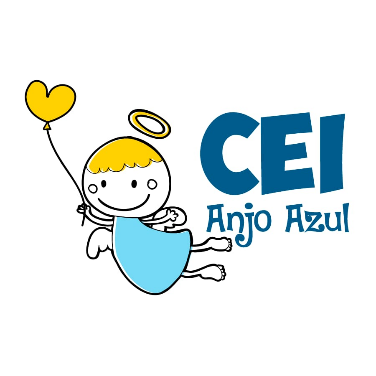 CENTRO DE EDUCAÇÃO INFANTIL ANJO AZULRua 31 de Março/nº 1508Lacerdópolis – SCCEP: 89660 000 Fone: (49) 3552 0279Coordenadora: Marizane Dall’OrsolettaE mail: ceianjoazullacerdopolis@gmail.com Blog: www.ceianjoazul.blogspot.comEXPRESSÃO ARTISTICA – PROFESSORA ANA CAROLINEOLÁ  QUERIDAS CRIANÇAS!!APROVEITEM SEU TEMPO, ESTUDEM E BRINQUEMEX: ESCREVA NA FOLHA A4  A LETRA INICIAL DO NOME:DEPOIS CORTE PEDAÇOS DE JORNAIS OUREVISTAS, FAÇA BOLINHAS E COLE SOBRE TODO DESENHO DA LETRA.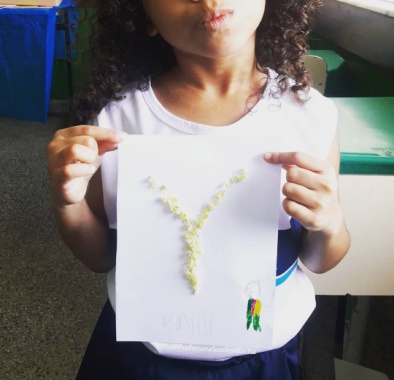 Figura 1https://www.pinterest.pt/pin842032461560037236/UM ABRAÇO!ÓTIMA SEMANA A TODOS.MATERNAL II A e BEm uma folha A4 escrever a letra inicial de seu nome, pode ocupar a folha toda ( pode pedir para alguém da família escrever)Utilize jornal ou revistas velhas para fazer bolinhas e colar sobre a letra